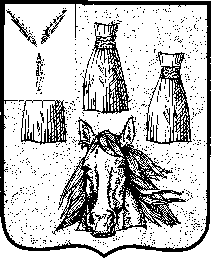 ГЛАВАСамойловского муниципального района Саратовской областиПОСТАНОВЛЕНИЕ05.06.2018 г. №  4гО назначении публичных слушаний по вопросу предоставления разрешения на отклонение от предельных параметров разрешенного строительства, реконструкции объектов капитального строительства и разрешения на условно разрешенный вид использования земельного участкаВ соответствии со ст. ст. 39, 40 Градостроительного Кодекса Российской Федерации от 29.12.2004 N 190-ФЗ (ред. от 18.06.2017), ст. 28 Федерального закона от 06 октября 2003 года №131-ФЗ «Об общих принципах организации местного самоуправления в Российской Федерации», «Положением о публичных слушаниях, общественных обсуждениях», утвержденным решением Муниципального Собрания Самойловского муниципального района Саратовской области от 30.01.2018 № 132, руководствуясь Уставом Самойловского муниципального района Саратовской области, заявлениями от 08.05.2018 г. начальника отдела по земельным и имущественным отношениям администрации Самойловского муниципального района Е.В. Сидоренко, от 25.05.2018 г. № 74 (А) Шевченко Евгения Ивановича, и инициативой главы Самойловского муниципального района Саратовской области, на основании решения Комиссии по подготовке проектов Правил землепользования и застройки территорий муниципальных образований Самойловского муниципального района Саратовской области от 01.06.2018 г.ПОСТАНОВЛЯЮ:1. Назначить проведение публичных слушаний по вопросам предоставления разрешения на:1.1. Отклонение от предельных параметров разрешенного строительства, реконструкции объектов капитального строительства, расположенных по адресам:- Саратовская область, Самойловский район, с. Залесянка, ул. Луговая, д. 17, по заявлению Шевченко Евгения Ивановича;- Саратовская область Самойловский район, р.п. Самойловка, ул. Ленина, д. 137, по инициативе главы Самойловского муниципального района Саратовской области.1.2. Условно разрешенный вид использования земельного участка, расположенного по адресу: Саратовская область, Самойловский район, р.п. Самойловка, ул. 30 лет Победы, д. 26/1, по заявлению начальника отдела по земельным и имущественным отношениям администрации Самойловского муниципального районана 14.06.2018 года в 10:00 часов в здании администрации Самойловского муниципального района, по адресу: р.п. Самойловка, ул. Красная площадь, д.10.2. Поручить Комиссии по подготовке проектов Правил землепользования и застройки территорий муниципальных образований Самойловского муниципального района Саратовской области организацию проведения публичных слушаний. 3. Замечания и предложения в письменной форме направляются в  комиссию по подготовке проектов Правил землепользования и застройки территорий муниципальных образований Самойловского муниципального района Саратовской области до 13.06.2018 г. в рабочие дни с 8:00 до 17:00 часов по местному времени по адресу: р.п. Самойловка, ул. Красная площадь, д. 10.4. Настоящее постановление разместить на официальном сайте Самойловского муниципального района в сети «Интернет».5. Настоящее постановление вступает в силу со дня его официального опубликования.Глава Самойловскогомуниципального районаСаратовской области                                                                М.А. Мельников